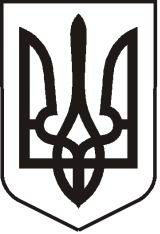 УКРАЇНАЛУГАНСЬКА ОБЛАСТЬПОПАСНЯНСЬКА МІСЬКА РАДАВИКОНАВЧИЙ КОМІТЕТРIШЕННЯ19 липня 2016 р.                            м. Попасна	            	        № 77Про підведення підсумків міського конкурсу «Гордість Попасної - 2016» Розглянувши  протокол експертної комісії міської ради від 19 липня 2016 року, відповідно до пункту 9 Положення про міський конкурс «Гордість Попасної-2016», керуючись ст.40 Закону України «Про місцеве самоврядування в Україні», виконавчий комітет міської радиВИРІШИВ: Затвердити   протокол    експертної    комісії   міського    конкурсу    «Гордість  Попасної  - 2016» (додаток 1).Визнати переможцями міського конкурсу «Гордість Попасної -2016» за номінаціями, затвердженими Положенням про конкурс, осіб згідно з  додатком 2.Контроль за виконанням даного рішення покласти на заступника міського голови Гапотченко І.В.  Міський голова                                                                             Ю.І. Онищенко